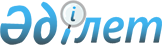 "Отандық бұқаралық ақпарат құралдарының жұмысын жаңғырту жөніндегі 2015 - 2020 жылдарға арналған іс-шаралар жоспарын бекіту туралы" Қазақстан Республикасы Премьер-Министрінің 2015 жылғы 9 желтоқсандағы № 128-ө өкімінің күші жойылды деп тану туралыҚазақстан Республикасы Премьер-Министрінің 2017 жылғы 4 қазандағы № 141-ө өкімі
      "Отандық бұқаралық ақпарат құралдарының жұмысын жаңғырту жөніндегі 2015 - 2020 жылдарға арналған іс-шаралар жоспарын бекіту туралы" Қазақстан Республикасы Премьер-Министрінің 2015 жылғы 9 желтоқсандағы № 128-ө өкімінің күші жойылды деп танылсын.
					© 2012. Қазақстан Республикасы Әділет министрлігінің «Қазақстан Республикасының Заңнама және құқықтық ақпарат институты» ШЖҚ РМК
				
      Премьер-Министр

Б. Сағынтаев
